2021年第63期阿坝州“唱响雪山草地”合唱大赛成功举办

        为庆祝中国共产党百年华诞，助力乡村振兴，唱响“共产党好、社会主义好、伟大祖国好”的时代主旋律，庆祝中国共产党成立100周年暨乡村文化振兴魅力乡镇竞演“唱响雪山草地”合唱大赛在马尔康成功举办并圆满落下帷幕。来自全州13县（市）的13支合唱队，共计1000余名选手参加了此次大赛，为现场观众带来了一场精彩绝伦的视听盛宴。
      出席本次大赛的领导有阿坝州文化体育和旅游局局长巴黎、中共阿坝州委宣传部副部长杨贵海、阿坝州文化体育和旅游局局党组成员 副局长赵寿春、阿坝州文化体育和旅游局调研员刘忠。        大赛组委会依据歌曲内容、精神面貌、台风、艺术效果等标准对参赛队伍进行现场打分。经现场评定，汶川县节目《羊角花开》荣获大赛一等奖，茂县节目《四渡赤水》、马尔康市节目《不忘初心》荣获大赛二等奖，松潘县节目《向往》、小金县节目《天路》、黑水县节目《心中的歌儿献给党》获本次合唱大赛三等奖，另有优秀奖若干。出席大赛的领导同志为获奖队伍颁奖。
      本次大赛汇聚了我州群文歌唱队伍的中坚力量，参赛曲目内容思想性强、演唱形式多样、编排新颖、民族特色鲜明、舞台效果火爆，赢得了现场观众此起彼伏的掌声。我们将以此次合唱大赛为契机，深入开展文化惠民活动，不断提高公共文化产品和服务的供给水平，以助力乡村文化振兴的实际行动为党的百年诞辰献礼！阿坝州文化馆（州美术馆、州非遗中心）2021年10月25日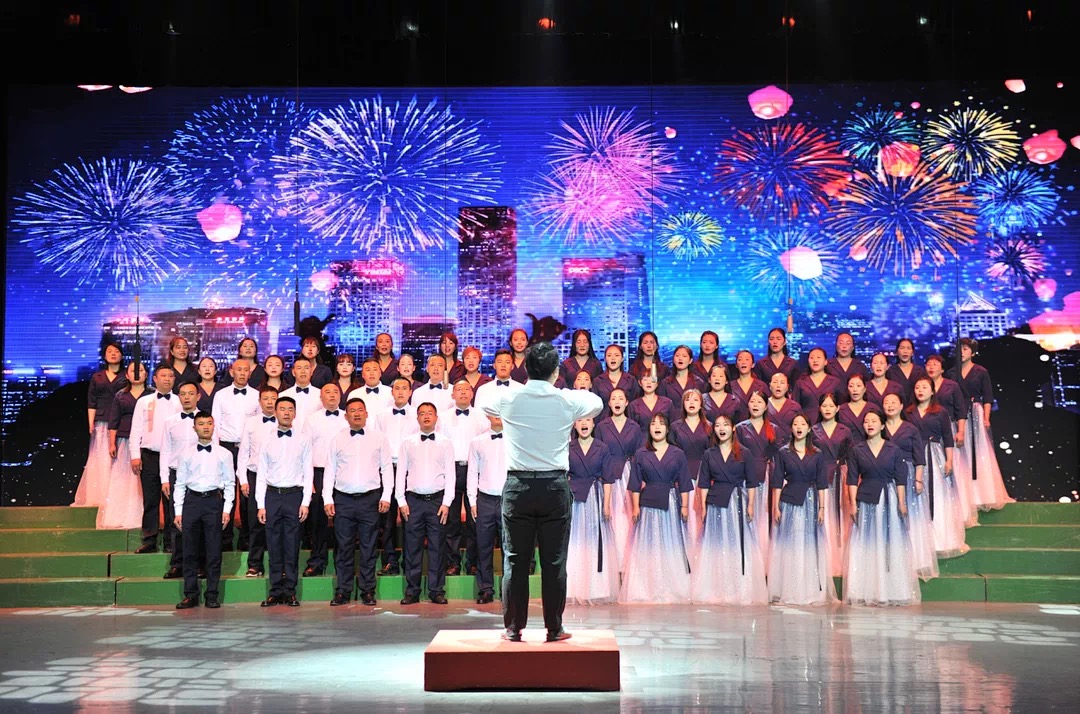 